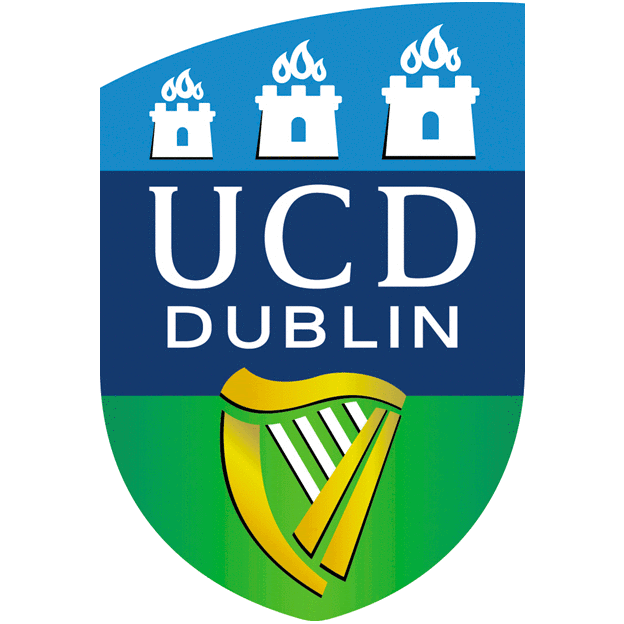 School of Computer Science, UCD
Postgraduate Referee Report____________________________________________________________________________________________________APPLICANT:  PLEASE COMPLETE THE FOLLOWINGPostgraduate Programme: M.Sc.        Ph.D. 
Applicant name_____________________________     Referee Name _____________________________________________________________________________________             Position ___________________________________________Signature of applicant                         Date 						          Institution ___________________________________________						             Address ____________________________________________							            ____________________________________________			  Phone _____________________   e-mail ________________________________________________________________________________________________________________________________________________REFEREE:  PLEASE COMPLETE THE FOLLOWING•	An application for admission to UCD requires evaluation from two teachers or people capable of judging the professional and academic promise of the applicant.•	Please use the reverse side of this form for any further comments.•	Please return this form by post to: Rosemary. Deevy, Postgraduate Programme Manager, Computer Science Department, University College Dublin, Dublin 4, Ireland; e-mail: rosemary.deevy@ucd.ie1.	How long and in what capacity have you known the applicant? _____________________________________________	______________________________________________________________________________________________2.	Please rate the applicant in comparison with others whom you have known at similar stages in their careers.					           Exceptional        Outstanding      Very Good        Good                                   No basis					               Upper 5%            Next 15%        Next 15%         Next 15%       Next 50%     for judgment3.	Please indicate the strength of your overall endorsement by placing an “X” along the following scale:|________________________|____________________|________________________________|___________________    Highly recommended		  Recommended         Recommended with some reservations      Not recommendedReferee's Signature: __________________________________________     Date: _____________________________________Confidential ReportThe Admission Committee would appreciate a confidential statement from you concerning the applicant named above, evaluating his/her ability to undertake graduate study in computer science.  We would appreciate a frank statement regarding the potential and limitations of this applicant.   Specific statements are generally more helpful than routine praise; comparisons to other successful graduates of your school are also helpful.
_________________________________________________________________________________________________________________________________________________________________________________________________________________________________________________________________________________________________________________________________________________________________________________________________________________________________________________________________________________________________________________________________________________________________________________________________________________________________________________________________________________________________________________________________________________________________________________________________________________________________________________________________________________________________________________________________________________________________________________________________________________________________________________________________________________________________________________________________________________________________________________________________________________________________________________________________________________________________________________________________________________________________________________________________________________________________________________________________________________________________________________________________________________________________________________________________________________________________________________________________________________________________________________________________________________________________________________________________________________________________________________________________________________________________________________________________________________________________________________________________________________________________________________________________________________________________________________________________________________________________________________________________________________________________________________________________________________________________________________________________________________________________________________________________________________________________________________________________________________________________________________________
UCD Computer Science — Postgraduate Referee ReportKnowledge in chosen fieldMotivation/perseverance towards goalsAbility to work independentlyAbility to express thoughts in speech and writingAbility to plan and conduct researchAbility to get on well with peers